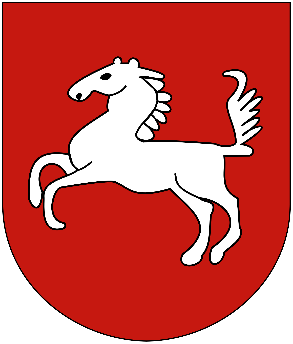 Ankieta konsultacyjnadotycząca wyznaczenia obszaru zdegradowanego i obszaru rewitalizacji na terenie Gminy WojsławiceSzanowni Państwo,Zapraszamy wszystkich interesariuszy rewitalizacji do włączenia się w przygotowanie Gminnego Programu Rewitalizacji Gminy Wojsławice na lata 2023-2030 przez wzięcie udziału w badaniu ankietowym dotyczącym problemów i zasobów obszaru rewitalizacji Gminy.Celem rewitalizacji jest próba rozwiązania problemów społecznych, gospodarczych, środowiskowych, przestrzennych i technicznych obszaru rewitalizacji na rzecz poprawy jakości życia mieszkańców Gminy. Ankieta ma charakter anonimowy. Pytania w ankiecie dotyczą w/w obszaru rewitalizacji.Uzyskane dzięki badaniu informacje i Państwa opinie służyć będą opracowaniu programu rewitalizacji oraz pozwolą na podjęcie działań zmierzających do pozyskania Funduszy Europejskich na realizację przedsięwzięć na obszarze rewitalizacji.Konsultacje przeprowadzone będą w okresie od dnia 10 stycznia 2023 r. do dnia 10 lutego 2023 r. poprzez badanie ankietowe. Ankiety można wypełnić i dostarczyć:a. drogą elektroniczną na adres: gmina@wojslawice.com,b. drogą korespondencyjną na adres: Urząd Gminy Wojsławice, ul. Rynek 30, 22-120 Wojsławice,c. bezpośrednio do sekretariatu Urzędu Gminy Wojsławice w godzinach pracy Urzędu.Ankiety można także wypełnić w formie elektronicznej pod adresem:https://forms.gle/Fy1ux6YM5pad4fb56Materiał informacyjny i ankieta będą dostępne od dnia 10 stycznia 2023 r.na stronie Urzędu Gminy Wojsławice pod adresem https://wojslawice.com/w sekretariacie Urzędu Gminy Wojsławice.Granice obszaru zdegradowanego zostały przedstawione na mapie nr 1, a obszaru rewitalizacji przedstawiono na mapie nr 2. Celem ankiety konsultacyjnej jest pozyskanie opinii na temat wyznaczonego w projekcie uchwały obszaru zdegradowanego i obszaru rewitalizacji na terenie Gminy Wojsławice.Obszar zdegradowany – obejmuje sołectwa:Prosimy o zaznaczenie znakiem „X” w tabeli Pana/Pani opinii na temat projektowanego przebiegu granic obszaru zdegradowanego na terenie gminy Wojsławice.Obszar rewitalizacji – obejmuje sołectwa:Wojsławice, ul. ChełmskaWojsławice, ul. GrabowieckaWojsławice, ul. RynekWojsławice, ul. UchańskaWojsławice-Kolonia (część sołectwa)Prosimy o zaznaczenie znakiem „X” w tabeli Pana/Pani opinii na temat projektowanego przebiegu granic obszaru do rewitalizacji na terenie gminy Wojsławice.Jakie są Pana/Pani zdaniem problemy występujące w podanych obszarach rewitalizacji?Proszę o zaznaczenie maksymalnie trzech odpowiedzi.Jakie efekty Pana/Pani zdaniem powinny zostać osiągnięte w procesie rewitalizacji Gminy Wojsławice?  Proszę o zaznaczenie maksymalnie trzy odpowiedzi.MetryczkaDziękuję za Państwa zaangażowanie i poświęcony na wypełnienie ankiety czas.HutaRozięcinMajdanStadarniaMajdan OstrowskiWitoldówNowy MajdanWojsławice, ul. Chełmska OstrówWojsławice, ul. Grabowiecka Ostrów-KoloniaWojsławice, ul. Krasnystawska Partyzancka-KoloniaWojsławice, ul. RynekPutnowice WielkieWojsławice, ul. UchańskaPutnowice-KoloniaZdecydowanie się zgadzamRaczej się zgadzamNie mam zdaniaRaczej się nie zgadzamZdecydowanie się nie zgadzam Zdecydowanie się zgadzamRaczej się zgadzamNie mam zdaniaRaczej się nie zgadzamZdecydowanie się nie zgadzam Brak lub zła infrastrukturaZły stan, brak lub niska dostępność do infrastruktury społecznej, tj. placówki edukacyjne - szkoły, przedszkola, placówki opiekuńcze - żłobki,Zły stan, brak lub niska dostępność do obiektów kulturalnych, obiektów sportowo – rekreacyjnych umożliwiających spędzanie wolnego czasuZły stan, brak lub niska dostępność do obiektów i miejsc umożliwiających integracje mieszkańcówZanieczyszczenia gleb, w tym obecność dzikich wysypiskZły stan wód, zbiorników, cieków wodnychBrak lub zły stan terenów zielonychSłaba kondycja ekonomiczna istniejących przedsiębiorstwBrak miejsc pracy dostosowanych do kwalifikacji zawodowych pracownikówBrak wykwalikowanych pracownikówNiedostateczny dostęp do usług i handluZły stan drógZły stan, brak lub niska dostępność do infrastruktury sieciowej, np. kanalizacja, wodociąg, gaz, telekomunikacja, InternetInne Rozwój małej i średniej przedsiębiorczościWzrost dostępności do usług kulturalnych, artystycznych, społecznychWzrost dostępności do miejsc aktywnego wypoczynku i rekreacjiPoprawa jakości przestrzeni publicznych, stanu chodników i drógPoprawa bezpieczeństwa mieszkańcówWzrost aktywności obywatelskiej i inicjatyw społecznychPrzeciwdziałanie problemom społecznymPoprawa stanu środowiska naturalnego, przeciwdziałania zmianom klimatuPoprawa jakości budynków publicznych i zabytkówPoprawa komunikacji publicznej i mobilności mieszkańcówPoprawa dostępu do komunalnych usług sieciowychWłączenie społeczne osób starszych i niesamodzielnychStworzenie lub rozszerzenie usług turystycznychInne 1. Płeć:1. Płeć:3. Miejsce zamieszkania w Gminie:3. Miejsce zamieszkania w Gminie:KobietaObszar rewitalizacjiMężczyzna Poza obszarem rewitalizacji2. Wiek:4. Status zawodowy:Poniżej 18 latUczę się18 – 34 latPracuję na etacie35-59 latPracuję dorywczo60 – 64 latJestem przedsiębiorcąPowyżej 64 latJestem rolnikiemJestem bezrobotnyJestem emerytem/rencistą